День российского студенчества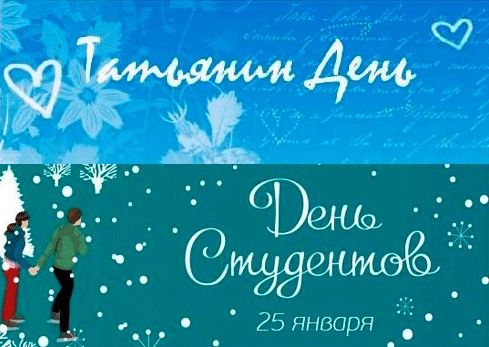 День российского студенчества — праздник день студента или Татьянин день отмечают 25 января уже более двухсот лет. Появился этот праздник в 1755 года, когда при открытии Московского университета королева Елизавета Петровна со своими доверенными лицами Ломоносовым и Шуваловым издала указ. На территории университете был построен храм в честь святой великомученицы Татьяны. Она в 3 веке н.э. мужественно отстаивала свою веру в Иисуса Христа, именно поэтому и была причислена к лику святых. Так, День Ангела всех православных Татьян получил новый смысл: теперь его праздновали не только верующие, но и студенты. Святая стала считаться покровительницей студентов и из Татьяны-мученицы превратилась в Татьяну университетскую. В XVIII — начале XIX века этот день был упомянут в молебне университетской церкви как День основания Московского университета.День российского студенчестваДо революции этот праздник отмечали только в Москве, но зато с размахом. Начиналось оно с официальной церемонии в актовом зале университета, где собирались профессора, преподаватели, студенты и выпускники, приезжавшие со всех концов России. После молебна, академического доклада и выступления ректора все вставали, пели «Боже, Царя храни!». Затем начиналась неофициальная часть, нередко продолжавшаяся до утра, народное гуляние. В своем кругу отмечали праздник выпускники университета, среди которых были профессора и чиновники, врачи и юристы, промышленники и коммерсанты. Ближе к вечеру многие собирались в зале Большого Московского трактира в центре города, где произносились речи и тосты, после чего на тройках ехали в ресторан «Яр», который в тот день обслуживал только университетскую публику. Именно тот факт, что рядом со студентами гуляли знаменитые профессора и ученые, этот праздник очень полюбился всему городу. Полиция закрывала глаза на шумные толпы и массовые гуляния.
Однако после революции этот праздник упразднили, а храм святой Татьяны закрыли и начали использовать под нужды народа. Только в 1995 году здание было возвращено церкви.

В день Студента нет причины,
Чтобы плакать и скучать.
Лучше в радости пучину
Окунуться и мечтать!
Лучше петь и веселиться,
А не дуться на весь мир.
Может быть, слегка напиться,
Заглянув в большой трактир.

Праздник тех, кто бодр и весел,
Праздник бесшабашных и шальных.
В зимний праздник звук студенческих песен
В мир врывается под звон гитар родных.
День студента в самый пик морозов,
День студентов наших и чужих.
Жизнь студенческая вне любых прогнозов —
Это самый лучший в жизни миг.

С Днем студента поздравляю,
Сдать зачеты все желаю.
Чтобы было все отлично
Как в учебе, так и в личном.
Чтоб здоровья было много
Силы, мудрости, добра.
Чтобы долгая дорога
Тебя к счастью привела.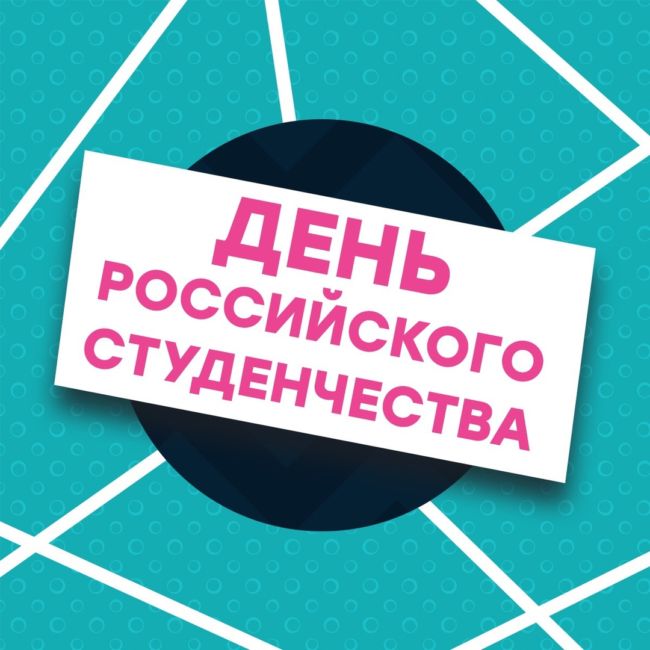 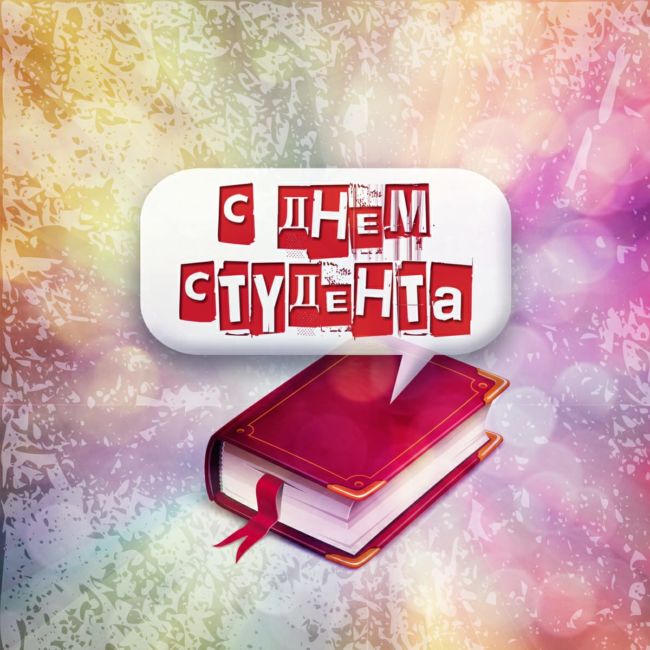 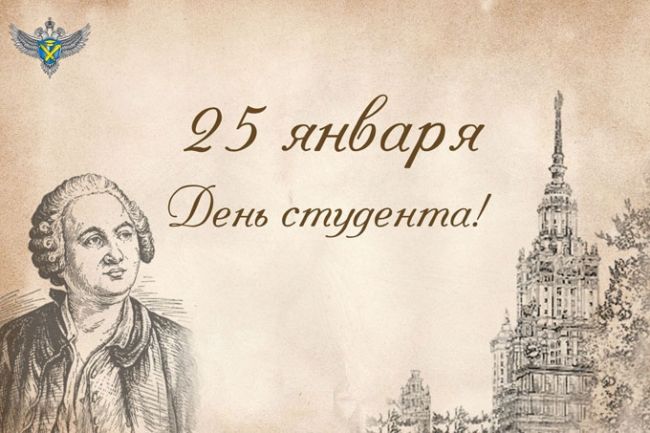 25 января День российского студенчестваВновь день студента и Татьянин начали отмечать после указа президента РФ от 25 января 2005 года. А в 2007 году этот праздник официально стал одной из памятных дат России.
Сейчас этот праздник традиционно отмечают массовыми гуляниями. В регионах проходят специально организованные культурно-массовые мероприятия. Русская православная церковь вспоминает в этот день святую мученицу Татиану, которая считается покровительницей всего российского студенчества. В этот день свои именины отмечают все женщины, носящие имя Татьяна.

Студент – основа бытия!
В процессе жизненной науки!
Пусть все студенты на земле,
Протянут дружеские руки!
Желаем всем им процветать!
Учиться тщательно и быстро!
Ведь лишь студентам надо знать,
К чему по жизни им стремиться!

У студента каждый день, в жизни испытание
То контрольную пиши, то сдавай экзамены,
Но сегодня мой дружок – пей вино игристое
Пусть в глазах твоих всегда будет счастье чистое
Пусть всегда у твоих ног вьется счастья лента
Поздравляю милый друг с праздником студента!

В пустых карманах мир, а в голове процент,
А в сердце непожатый край любви…
Гуляй и празднуй свою молодость, студент!
И празднуя – учись, учась – живи!
Будь умозрительным не только в кабаках.
Пускай разумность с нужностью встречается…
Пускай несется мимо непутевая река,
А все задуманное в жизни получается!

Всех, кто грызет тугой гранит науки,
Перед экзаменом ночей не досыпает,
Тех, кто на парах стойко борется со скукой,
Сегодня с Днём студента поздравляют!
И ты тому совсем не исключение,
Ты тоже член студенческого братства!
Прими в свой адрес эти поздравления!
Любви, удачи, радости, богатства!

Грызи гранит науки и сессии сдавай.
Покуда молодой ты, гулять не забывай.
Веселье дискотеки с зачётами смешай,
Сей ядерный коктейль пей с толком, не спеша.
Ты в будущем – учёный, пока что лишь студент,
Тебе пока конечно, не очень много лет…
Раз хочется гулять, конечно же, гуляй!
Но про гранит наук, студент, не забывай!

Желаю, чтобы наука шла без «напряга», экзамены проходили на одном дыхании, друзья ценили, преподаватели уважали, чтобы студенческие годы запомнились как самые лучшие в жизни. Желаю удачи во всех начинаниях, легкой учебы, искренней любви, настоящего счастья и крепкого-крепкого здоровья, чтобы все это выдержать

Ты учишься, и это много значит,
Так пусть везет всегда тебе,
Пускай твоя звезда удачи
Осветит путь даже во мгле!
Пускай проходит динамично
Студенческая жизнь.
Живи, учись ты на отлично
И молодцом держись!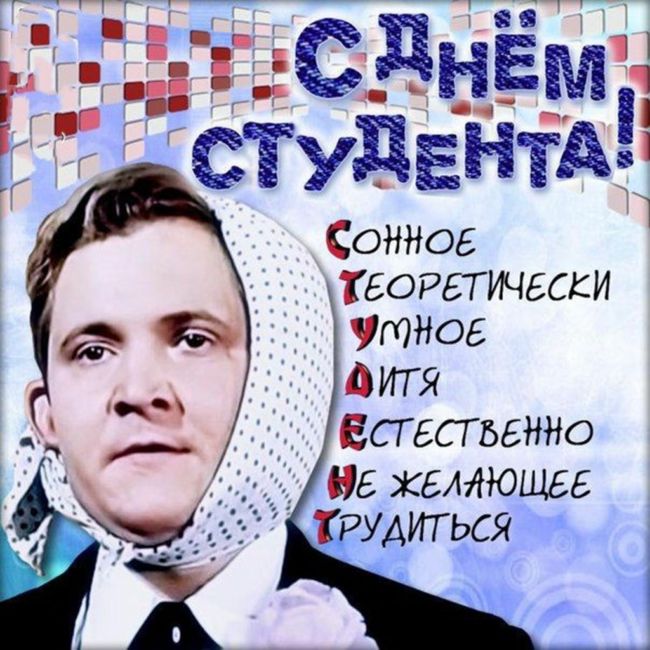 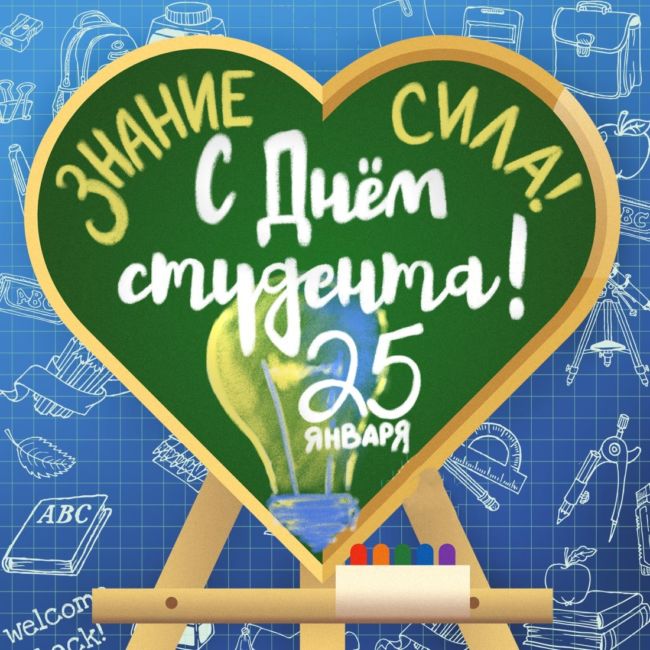 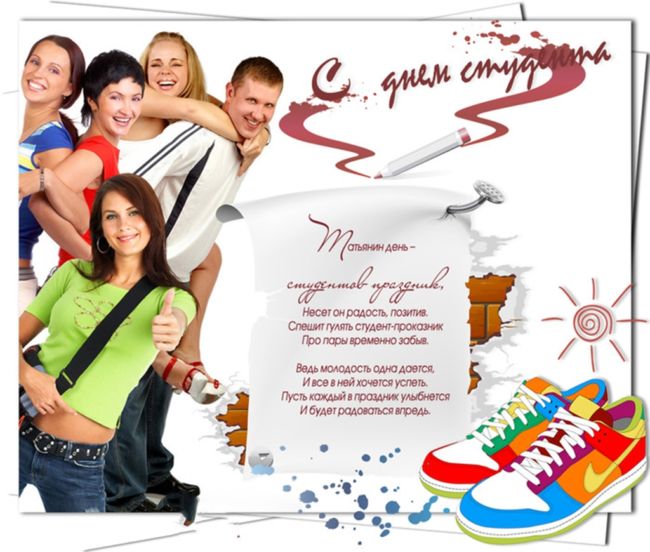 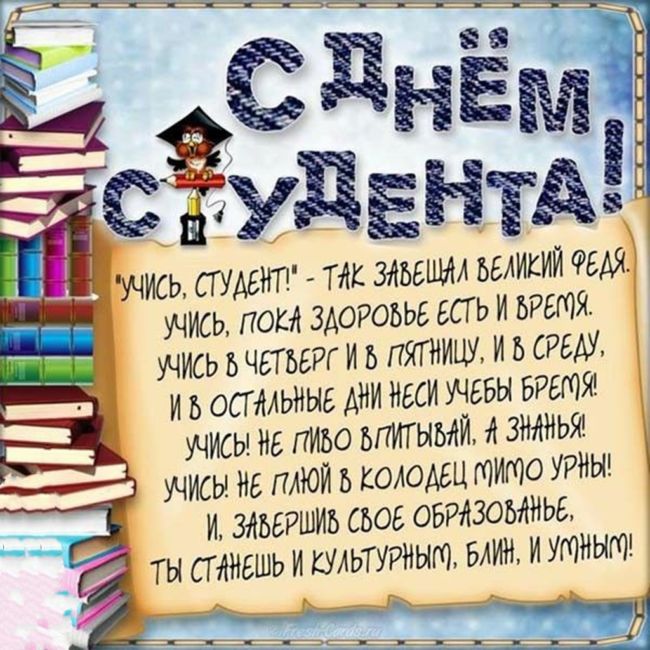 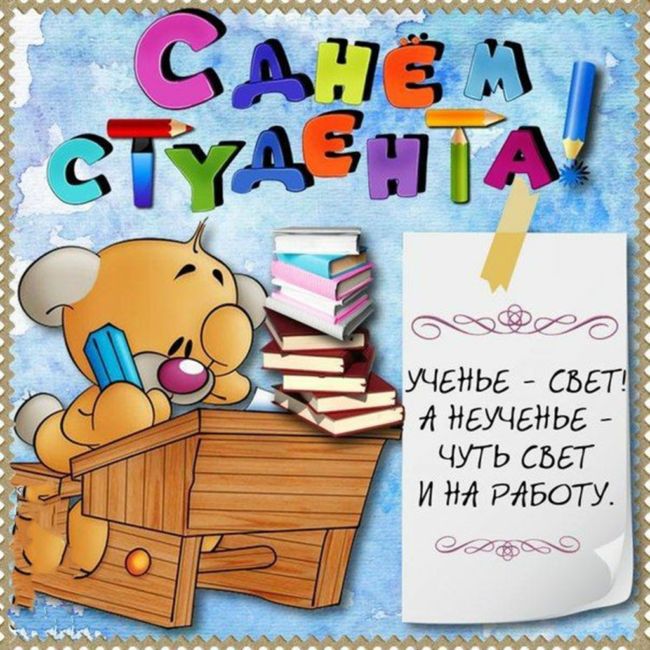 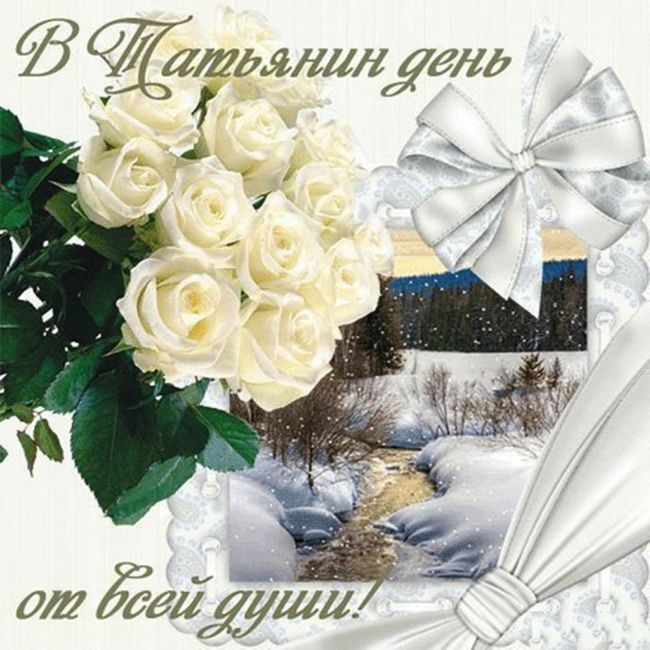 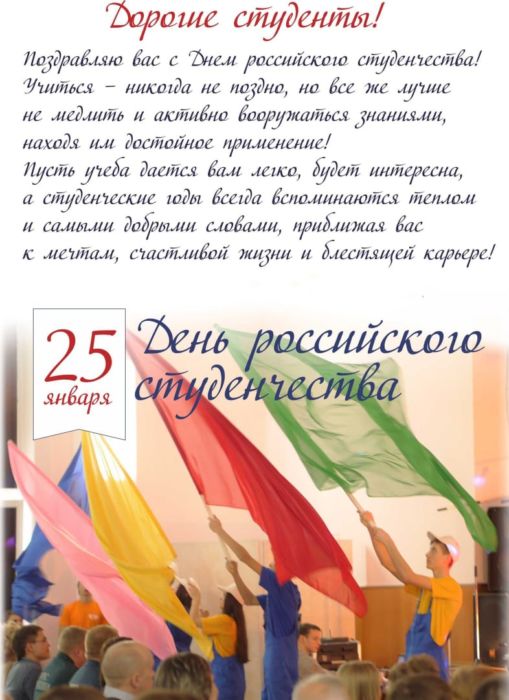 